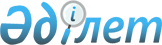 Об определении перечня социально значимых межрайонных (междугородных внутриобластных) сообщений области ҰлытауРешение маслихата области Ұлытау от 20 октября 2023 года № 7/78. Зарегистрировано в Департаменте юстиции области Ұлытау 30 октября 2023 года № 63-20
      В соответствии с подпунктом 5) пункта 1 статьи 14 Закона Республики Казахстан "Об автомобильном транспорте" маслихат области Ұлытау РЕШИЛ:
      1. Определить перечень социально значимых межрайонных (междугородных внутриобластных) сообщений области Ұлытау согласно приложению к настоящему решению.
      2. Настоящее решение вводится в действие по истечении десяти календарных дней после дня его первого официального опубликования. Перечень социально значимых межрайонных (междугородных внутриобластных) сообщений области Ұлытау
					© 2012. РГП на ПХВ «Институт законодательства и правовой информации Республики Казахстан» Министерства юстиции Республики Казахстан
				
      Председатель маслихата области Ұлытау

Б. Шингисов
Приложение к решению
маслихата области Ұлытау
от 20 октября 2023 года
№ 7/78
№
Номер маршрута
Наименование маршрута
1
№316
"Жезказган-Улытау"
2
№379
"Жезказган-Карсакпай"
3
№101
"Жезказган-Сатпаев"
4
№99
"Сатпаев-Жезды"
5
№380
"Жезказган-Сарысу"
6
№295
"Жезказган-Каражал"